Viernes05de MarzoCuarto de PrimariaIngles (Ciclo II)Likes and dislikesAprendizaje esperado: Describe actividades a partir de imágenes.Énfasis: Describe a partir de imágenes, actividades que se pueden realizar durante un periodo de confinamiento.¿Qué vamos a aprender?Ten a la mano un cuaderno y un lápiz para anotar todo lo que te vaya pareciendo importante.¿Los recuerdas en inglés y en español? Seguramente que sí, y si no, no te preocupes porque los vas a recordar.Sabemos que aún no puedes hacer actividades al aire libre, sin embargo, eso no te impedirá divertirte y disfrutar de esos tiempos extras en casa acompañada o acompañado de tu familia.¿Qué hacemos?Vas a empezar jugando “Guess the hobby” Adivina el pasatiempo.Tú en casa vas a jugar conmigo y vas a ayudar a descubrir los pasatiempos que has estado repasando durante las clases.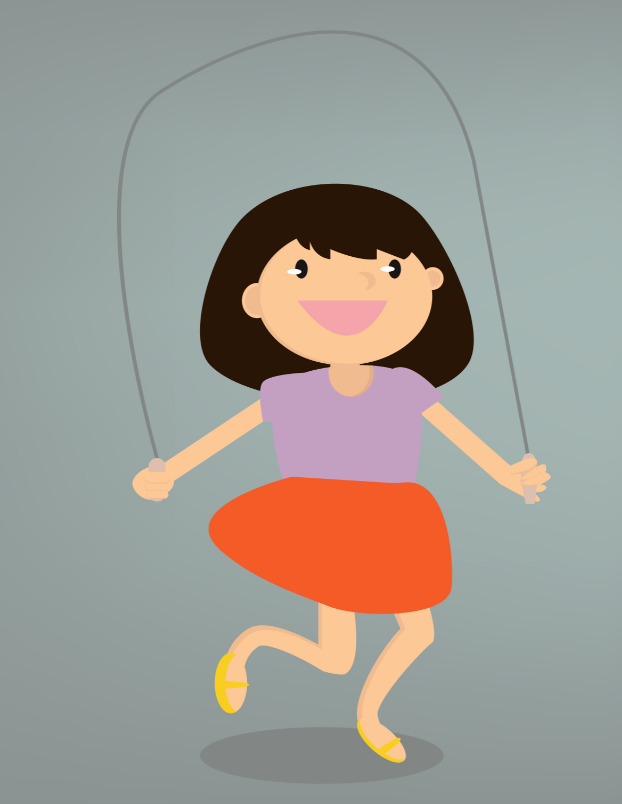 Audio Jump the ropehttps://aprendeencasa.sep.gob.mx/multimedia/RSC/Audio/202103/202103-RSC-nx2Xq4RU0h-JumpTheRope2nios.m4a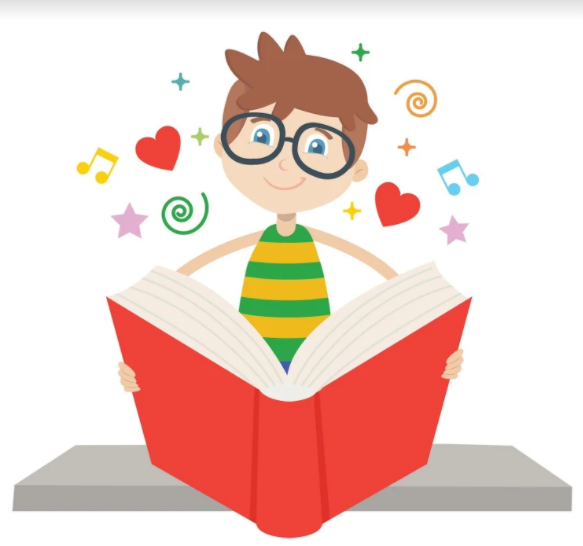 Audio read a book.https://aprendeencasa.sep.gob.mx/multimedia/RSC/Video/202103/202103-RSC-ta29bRTVXR-READABOOK1.mp4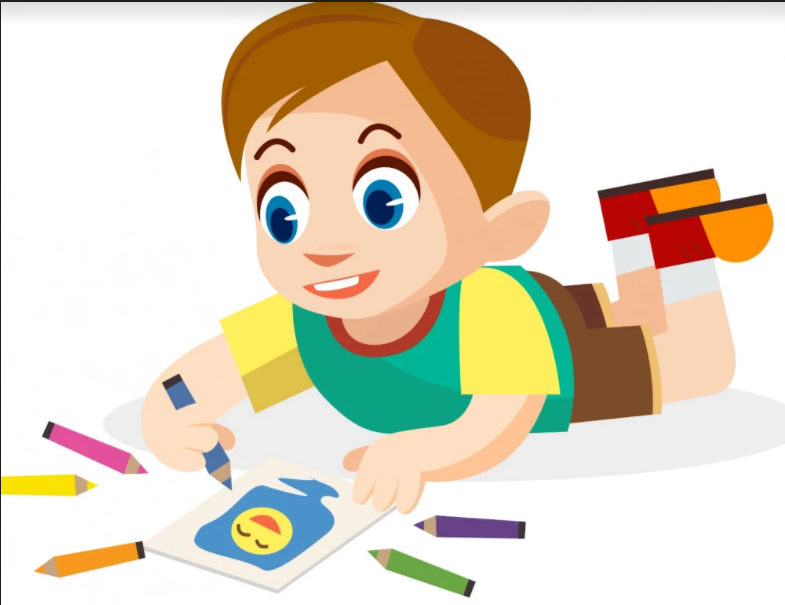 3. Audio Draw pictures.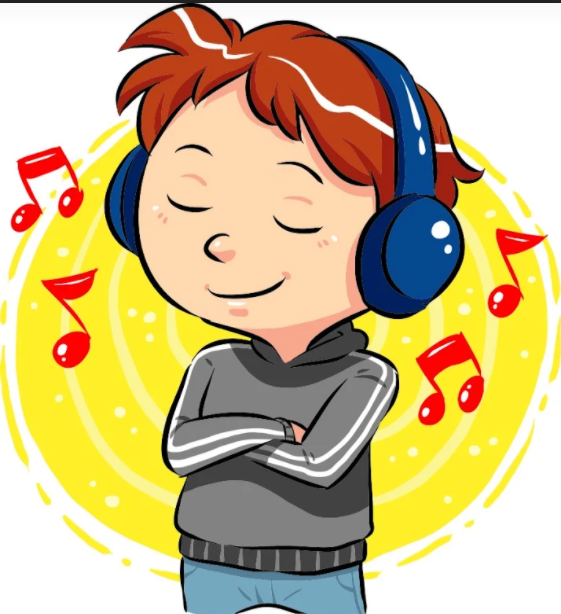 4. Audio Listening to music.https://aprendeencasa.sep.gob.mx/multimedia/RSC/Audio/202103/202103-RSC-2Sj9TMabGs-ListenToMusicNiayNio.m4a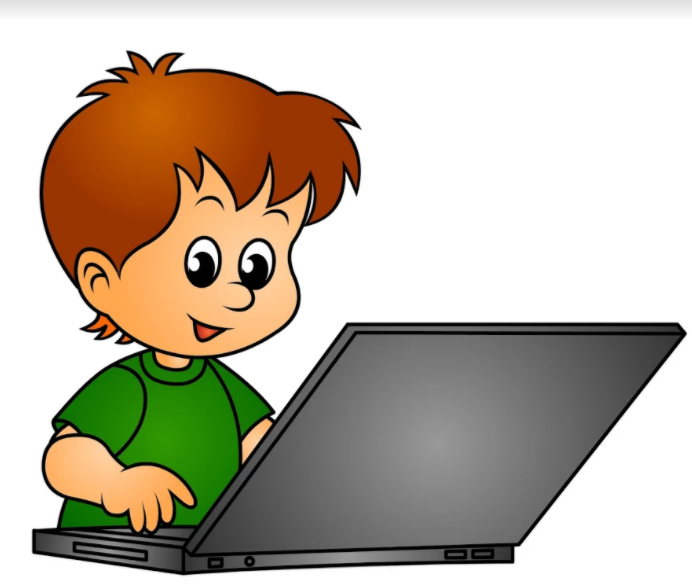 5. Audio. Chat whit friends.https://aprendeencasa.sep.gob.mx/multimedia/RSC/Audio/202103/202103-RSC-1TjAmUKFBp-ChatWithFriendsNiayNio.m4a6. Audio Exercise.https://aprendeencasa.sep.gob.mx/multimedia/RSC/Video/202103/202103-RSC-DwEqNAFdmx-EXERCISE1nio.mp4A continuación, se mostrarán otras 8 imágenes de verbos diferentes a los que han estudiado de actividades relacionadas a lo que hacen todos los días esos verbos son los siguientes:Watch TV.                               Make my bed.Study online.                          Do the dishes.Play board games.              Do homework.                   Sing.                     Clean my room.7. Video. Rigoberto Likes & dislikes song.https://youtu.be/gK7KcOpwZHYTengo aquí una copia del poema.Te invitamos a jugar serpientes y escaleras para que practiques lo que te gusta o disgusta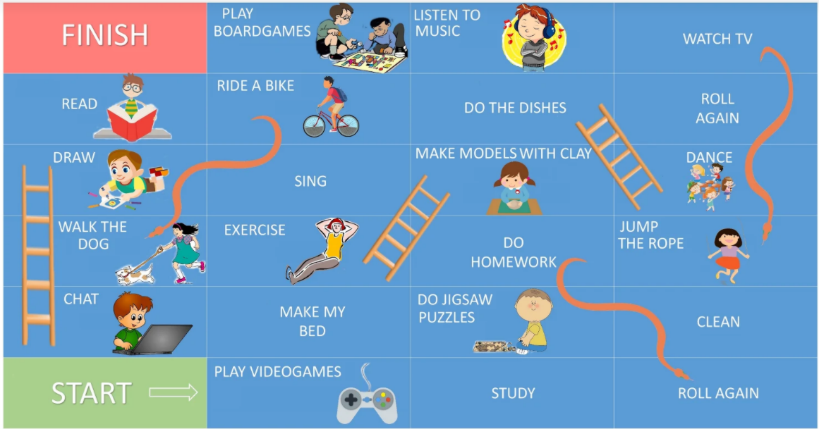 Esperamos que hayan aprendido mucho y que se hayan divertido tanto como nosotros. Recuerden que pueden ver esta clase las veces que quieran a través de internet.I will see you soon! ¡Nos vemos pronto!Esperamos que hayas aprendido mucho y que te hayas divertido tanto como nosotros. Recuerda que puedes ver esta clase las veces que quieras a través de internet.I will see you soon! ¡Nos vemos pronto!Si te es posible consulta otros libros y comenta el tema de hoy con tu familia.¡Buen trabajo!Gracias por tu esfuerzo.Today we are going to describe some indoor hobbies.El día de hoy vamos a describir algunos pasatiempos.I want to play too!Yo también quiero jugar.It’s an indoor hobby and you need a rope to do it at home.Es un pasatiempo para hacer dentro de casa y necesitas una cuerda para hacerlo.Jump the ropeSaltar la cuerda.Do you like jumping the rope?¿Te gusta brincar la cuerda?The next one isEl siguiente esIt´s a hobby in which you need an object made out of paper.You pass page after page.Es un pasatiempo en el que necesitas un objeto echo de papelen el que cambias páginasRead a bookLeer un libroDo you like reading books?¿Te gusta leer libros?Excellent kids!¡excelente chicas y chicos!The next oneEl siguiente es It’s an indoor hobby in which you need a notebook or piece of paper, at first the piece of paper is blank.Es un pasatiempo el cual necesitas un lápiz y unCuaderno una hoja de papel. Al principio no hay nada en la hoja de papel.Draw pictures¡Hacer dibujos!Do you like drawing pictures?¿Te gusta dibujar?Yes or nosí o noIt’s an indoor hobby which you use a gadget with headphones or with speakers.Es un pasatiempo el cual usas un aparato con audífonos o bocinas.listen to music.Escucha música.Do you like listening to music?¿Te gusta escuchar música?The next one is:La siguiente esYou need internet to do it. You talk and someone talks back to you.Necesitas internet para hacerlo. Tu hablas y alguien te respondeChat with friends.Chatear con amigos.Let´s finish the game with the last onevamos a terminar nuestro juego con la últimaIt’s an activity you can do indoors, it´s good for your health.Es un tipo de pasatiempos que es bueno para tu salud.ExcerciseEjercicio.Those were my likes and dislikes.Esas son las cosas que me gustan y las que no me gustan.Good!Bien!It`s not only “activities” that we can like or dislike.No únicamente las “actividades” nos pueden gustar o no gustar.We can also like or dislike things, smells, flavors.También nos pueden gustar o disgustar cosas, olores, sabores, entre otras cosas.Everyone is different!Todos somos diferentes.Let’s see a video about what Rigoberto likes and dislike.Veamos un video sobre lo que le gusta y lo que no le gusta a Rigoberto.Did you like Rigoberto’s poem?¿Les gustó el poema de Rigoberto?Which of those things that he likes or dislikes did you recognize?¿Cuáles de esas cosas que le gustan o no le gustan reconociste?I dislike pulling a muscle, but I like a jigsaw puzzle.No me gusta lastimarme un músculo, pero me gusta armar rompecabezas.I dislike lifting rocks, but I like watching the ducks.No me gusta levantar piedras, pero me gusta ver a los patos.I dislike doing the dishes, but I like to watch the fishes.No me gusta lavar los platos, pero me gusta ver a los peces.I dislike making my bed, but I like when I am fed.No me gusta tender mi cama, pero me gusta cuando me sirven de comer.I dislike when I am angry, but I like when cats are friendly.No me gusta cuando estoy enojado, pero me gusta cuando los gatos son amigables.I dislike cleaning my room, but I´d like to see you soon.No me gusta limpiar mi cuarto, pero me gustaría verte pronto.Try to identify the words and phrases that we underlined and write them down in your notebooks.Traten de identificar las frases y palabras que subrayamos y anótelas en sus cuadernos.pay attention and write down:Pero les pongo un reto extra, How many fish, ducks and cats can we see in next the video?Te propongo un reto extra, pongan atención y escriban en sus cuadernos:¿Cuántos peces, patos y gatos podemos ver en el siguiente el video?